海纳百川 人才强校 吉林医药学院诚聘海内外高层次人才吉林医药学院位于吉林省吉林市，1952年建校，前身中国人民解放军第四军医大学吉林军医学院。2004年，由第四军医大学剥离整体移交吉林省，成为省属公办高等学校，现为吉林省惟一独立设置的西医本科院校，吉林省硕士学位授权单位立项建设A类高校。学校全日制在校生10901人，其中临床医学专业留学生304人。校本部教职工720人，专任教师511人，其中新世纪百千万人才工程国家级人选1人、全国优秀科技工作者1人、享受国务院政府特殊津贴3人、省首批高校百名科技领军人才1人、省人民政府长白山学者奖励计划特聘教授2人、长白山青年拔尖人才1人、长白山领军人才1人、省有突出贡献的中青年专业技术人才13人、省拔尖创新人才14人、省教学名师3人、省教学新秀2人。学校现有兼职博士研究生导师6人、硕士研究生导师65人。现开设23个本科专业，6个专科专业，分布于医、理、工、管4个学科门类。临床医学、药学获批省特色高水平学科优势特色学科。现与延边大学、吉林农业大学、长春中医药大学等联合培养研究生，2015年，成为省属首批联合培养硕士研究生工作试点单位，联合培养硕士研究生150人。现有省级科研平台22个，其中省科技创新中心1个、“院士工作站”1个。一、招聘计划(专业需求)二、引进方式1.全职引进。根据博士报名情况，学校随时组织吉林省省直事业单位公开招聘，拟聘人员考核合格后，办理事业单位正式编制。2.柔性引进。根据引进对象情况，对年薪及聘期情况，采取“一人一议”方式，由学校党委常委会会议研究决定。三.引进条件1.领军人才国家级重大、重点项目首席等国内外有较大影响的著名专家、学者。学术研究处于国际前沿，能引领本学科突破性发展，是国内外本学科公认的学术大师、著名专家学者，达到国家顶尖级人才相当学术水平。2.紧缺专业博士所学专业为马克思主义理论及哲学、政治学、历史学相关专业，外科学、妇产科学、麻醉学专业，人体解剖与组织胚胎学及相关专业(应聘人体解剖学教师)，免疫学及相关专业(应聘免疫学教师)，公共卫生与预防医学及相关专业(应聘儿少卫生与妇幼保健、流行病与卫生统计学、卫生毒理学教师)，计算机及相关专业，生物医学工程及仪器设计类专业，临床检验诊断学专业，医学检验技术专业，药剂学专业，护理学专业，社会医学与卫生事业管理专业，心理学专业的博士学历学位研究生(本、硕、博专业相同或相近)。年龄一般不超过40周岁;具有副高级及以上职称者，年龄可放宽至45周岁。3.其他专业博士所学专业为紧缺专业以外的专业，年龄一般不超过40周岁;具有副高级及以上职称者，年龄可放宽至45周岁。四、引进待遇引进人才待遇明细(万元)附注：(1)以上类别博士引进安家费在基础安家费下限基础上，有下列情形的可相应增加额度：博士研究生毕业学校属国外一流大学(当年泰晤士报高等教育世界大学排名500以内)、国家“双一流”建设高校、国家“双一流”建设学科的，增加安家费5万元/人。近三年，以第一作者或通讯作者(不含并列，所属单位应为学位颁发单位或原就职单位)发表与本专业相关的中科院期刊数据库(含社会科学引文数据库)收录的1区和2区论文(大区)增加安家费，1区学术论文3 篇及以上的，增加安家费 10万元，发表 2 篇的，增加安家费7万元，发表 1 篇的，增加安家费5万元;2区学术论文 1 篇及以上的增加安家费 2万元(此四项按最高标准不重复计算)。论文类型应为Original Article。(2)科研绩效：入职后获纵向资助的项目，学校给予100%配套科研经费;发表的科技学术论文等按照吉林医药学院相关管理文件执行。(3)提供可居住教师公寓(夫妻双方均为博士的，可提供一套3年期过渡性住房)。(4)表中安家费及其他待遇均为税前金额。五、报名与资格审查报名时间：随时报名。报名方式：网上或来校投递简历(报名地址及邮箱附后)资格审查：专业条件主要依据教育部发布的《研究生学位授予和人才培养学科目录(2022年整理)》《普通高等学校自设二级学科名单》《普通高等学校自设交叉学科名单》等相关目录审核，目录未涵盖的专业，根据实际情况由有关方面共同研究确认。资格审查合格的由吉林医药学院人事处通过电话通知面试。六、联系方式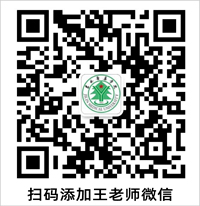 联系人：王老师    0432-64560225、15144264599             曹老师    0432-64560235、15844207787联系地址：吉林省吉林市吉林大街5号吉林医药学院人事处报名邮箱：31841746@qq.com并抄送至gxszwhr@163.com(备注：姓名+学历+专业+毕业院校+高校师资网)邮政编码：132013学校网址：http://www.jlmu.cn抄送gxszwhr@163.com 电子邮件命名格式：高校师资网+毕业学校+学历+应聘岗位+姓名 QQ博士交流群：602259731，硕士交流群：702540847更多校园招聘信息请同学添加客服李老师微信号码：13718504267 咨询。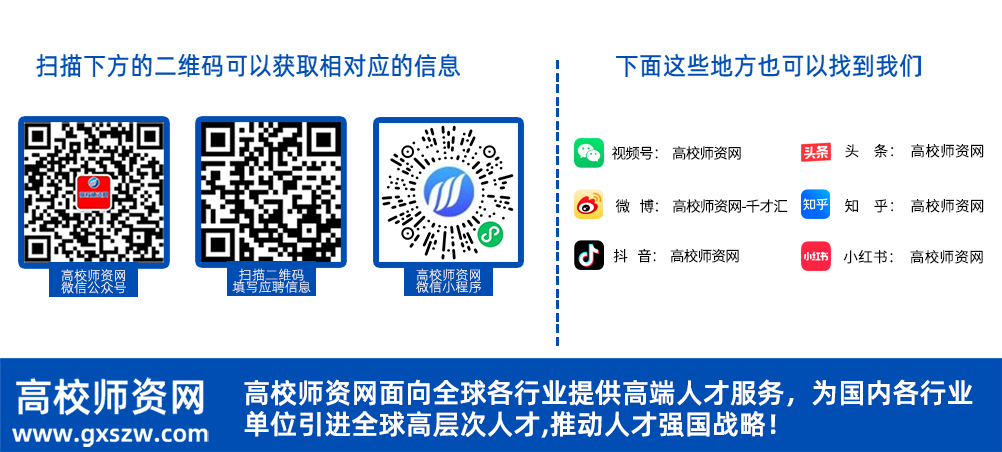 序号学院招聘专业1马克思主义学院哲学、法学、政治学、马克思主义理论、中国史 2基础医学院人体解剖和组织胚胎学、免疫学、病原生物学、病理学与病理生理学、生理学、微生物学、细胞生物学、生物化学与分子生物学、遗传学3临床医学院外科学、妇产科学、麻醉学、放射医学、光学工程4药学院药剂学、药物分析学、药理学、微生物与生化药学、中药学、化学、药物化学5检验学院临床医学、细胞生物学、临床检验诊断学、医学检验技术等医学背景相关专业6护理学院护理学等医学背景相关专业7公共卫生学院流行病与卫生统计学、劳动卫生与环境卫生学、营养与食品卫生学、儿少卫生与妇幼保健学、卫生毒理学、卫生检验与检疫、临床检验诊断学、生物化学与分子生物学、食品科学与工程、公共卫生8健康管理学院社会医学与卫生事业管理、基础医学、公共卫生与预防医学、公共卫生、临床医学、社会保障、心理学、精神病与精神卫生学、特殊教育学9生物医学工程学院数学、生物医学工程、精密仪器及机械、电路与系统、通信与信息系统、生物医学工程、集成电路工程10吉林省抗体工程与协同创新中心11外语教研部英语、韩国语12体育教研部体育学13后勤保障部土木工程、建筑学、风景园林学14图书馆、档案馆图书情报与档案管理、计算机科学与技术15现代教育技术中心计算机科学与技术、信息与通信工程人才类别    科研启动经费科研启动经费基础    安家费博士后高层次人才津贴（万元/年）高层次人才津贴（万元/年）高层次人才津贴（万元/年）配偶安置子女入学人才类别    自然科学人文社科基础    安家费博士后合格良好优秀配偶安置子女入学领军人才100-300100-300100-20051.23.66安排配偶工作协调解决子女入学（基础教育阶段）紧缺专业博士   201040-5551.23.66协调安排配偶工作，配偶一般应为硕士研究生协调解决子女入学（基础教育阶段）其他专业博士10535-5051.23.66——协调解决子女入学（基础教育阶段）